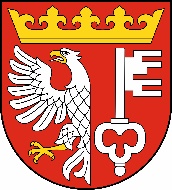 Analiza Stanu Gospodarki Odpadami za 2020 r. 1. WstępZgodnie z art. 3 ust. 2 pkt.10 ustawy z dnia 13 września 1996 r. o utrzymaniu czystości i porządku w gminach (Dz.U.2019.2010 z późn. zm.) do zadań własnych gminy należy sporządzanie corocznej analizy stanu gospodarki odpadami komunalnymi w celu weryfikacji możliwości technicznych i organizacyjnych gminy w zakresie gospodarowania odpadami komunalnymi, obejmującej:- możliwości przetwarzania niesegregowanych (zmieszanych) odpadów komunalnych, bioodpadów stanowiących odpady komunalne oraz przeznaczonych do składowania pozostałości z sortowania odpadów komunalnych i pozostałości z procesu mechaniczno-biologicznego przetwarzania niesegregowanych (zmieszanych) odpadów komunalnych,- potrzeb inwestycyjnych związanych z gospodarowaniem odpadów komunalnych,- kosztów poniesionych w związku z odbieraniem, odzyskiem, recyklingiem i unieszkodliwianiem odpadów komunalnych w podziale na wpływy, wydatki i nadwyżki z opłat za gospodarowanie odpadami komunalnymi,- liczby mieszkańców,- liczby właścicieli nieruchomości, który nie zawarli umowy, o której mowa w art. 6 ust. 1, w imieniu których gmina powinna podjąć działania, o  których mowa w art. 6 ust. 6-12,- ilości odpadów komunalnych wytwarzanych na terenie gminy,- ilości niesegregowanych (zmieszanych) odpadów komunalnych i bioodpadów stanowiących odpady komunalne, odbieranych z terenu gminy oraz przeznaczonych do składowania pozostałości z sortowania odpadów komunalnych i pozostałości z procesu mechaniczno- biologicznego przetwarzania niesegregowanych (zmieszanych) odpadów komunalnych.2. Ocena możliwości przetwarzania niesegregowanych (zmieszanych) odpadów komunalnych, bioodpadów stanowiących odpady komunalne oraz przeznaczonych do składowania pozostałości z sortowania odpadów komunalnych i pozostałości z procesu mechaniczno-biologicznego przetwarzania niesegregowanych (zmieszanych) odpadów komunalnych.Możliwości przetwarzania niesegregowanych (zmieszanych) odpadów komunalnych, bioodpadów związane są z ich zagospodarowaniem w poszczególnych instalacjach odzysku (głównie instalacjach mechaniczno-biologicznego przetwarzania odpadów komunalnych) lub unieszkodliwiania (składowanie odpadów na składowisku).Gmina Rogoźno, zgodnie z WPGO wchodziła w skład Regionu I Gospodarki Odpadami Komunalnymi, dla którego wyznaczono następujące regionalne instalacje do przetwarzania odpadów komunalnych:- instalacja do odzysku bioodpadów zebranych selektywnie (biokompostownia), Międzygminne Składowisko Odpadów Komunalnych Sp. z o.o. Toniszewo 31, 62-104 Pawłowo Żońskie gm. Wągrowiec, jest to kompostownia pryzmowa o zdolności przerobowej 3 500 Mg/rok;- instalacja MBP – mechaniczno-biologicznego przetwarzania zmieszanych odpadów komunalnych - Międzygminne Składowisko Odpadów Komunalnych Sp. z o.o. Toniszewo 31, 62-104 Pawłowo Żońskie gm. Wągrowiec, zdolności przerobowe roczne części mechanicznej to 35 000 Mg/rok a w części biologicznej 17 500 Mg/rok;- instalacją zastępczą, w przypadku gdy znajdująca się w Regionie I instalacja ulegnie awarii lub nie może przyjmować odpadów z innych przyczyn, są:Kompostownia GWDA Sp. z o.o. ul. Na Leszkowie 4, 64-920 Piła;Kompostownia selektywnie zebranych odpadów zielonych i innych bioodpadów Międzygminne Składowisko Odpadów Komunalnych Sp. z o.o. Toniszewo 31, 62-104 Pawłowo Żońskie;Kompostownia odpadów w Zofiowie Miejski Zakład Komunalny Sp. z o.o. ul. Browarna 6, 64-700 Czarnków;Obiekt Zagospodarowania Odpadów w Złotowie (Stawnicy) – kompostownia Miejski Zakład Usług Komunalnych Sp. z o.o. ul. Szpitalna 38, 77-400 Złotów;- instalacja do termicznego przekształcania zmieszanych odpadów komunalnych - Instalacja termicznego Przekształcania Odpadów Recykling Park Sp. z o.o. Kamionka 21, 64-800 Chodzież – instalacja planowana.  3. Potrzeby inwestycyjne związane z gospodarowaniem odpadów komunalnych. Rozważane jest utworzenie dodatkowego PSZOK polepszy i usprawni system gospodarowania odpadami komunalnymi na terenie Gminy Rogoźno, a także przyczyni się do zwiększenia ilości odpadów komunalnych poddawanych procesom recyklingu i odzysku innymi metodami, powodując tym samym zmniejszenie ilości odpadów przekazywanych do składowania, a co za tym idzie ułatwi osiągnięcie określonych przepisami poziomów recyklingu.Zgodnie z WPGO Gmina Rogoźno wchodziła w skład Regionu I, dla którego wyznaczono ZZO Nowe Toniszewo – Kopaszyn jako instalację MBP – mechaniczno-biologicznego przetwarzania zmieszanych odpadów komunalnych oraz instalację do przetwarzania odpadów zielonych i innych bioodpadów. Pod koniec roku 2019 wstrzymano odbiór komunalnych odpadów zmieszanych w związku z powyższym zasadne byłoby zwiększenie przepustowości instalacji. Związane jest to również ze zwiększoną ilości odbieranych odpadów komunalnych.4. Koszty poniesione w związku z odbieraniem, odzyskiem, recyklingiem i unieszkodliwianiem odpadów komunalnych w podziela na wpływy, wydatki i nadwyżki z opłat za gospodarowanie odpadami komunalnymi 5. Liczba mieszkańców.Liczba mieszkańców wg stanu na dzień 31.12.2019 r. 6. Liczba właścicieli nieruchomości, który nie zawarli umowy, o której mowa w art. 6 ust. 1, w imieniu których gmina powinna podjąć działania, o  których mowa w art. 6 ust. 6-12.Brak danych.7. Ilości odpadów komunalnych wytworzonych na terenie gminy.W związku ze zmianą Ustawy z dnia 13 września 1996 r. o utrzymaniu czystości i porządku w gminach (Dz.U.2019.2010 z późn. zm.) i przesunięciem terminu składania sprawozdań przez podmioty odbierające odpady komunalne od właścicieli nieruchomości w terminie do dnia 30 czerwca 2020 r. na chwilę obecną jest brak danych dot. ilości odpadów komunalnych wytworzonych na terenie gminy.8. Ilość niesegregowanych (zmieszanych) odpadów komunalnych i bioodpadów stanowiących odpady komunalne, odbieranych z terenu gminy oraz przeznaczonych do składowania pozostałości z sortowania odpadów komunalnych i pozostałości z procesu mechaniczno- biologicznego przetwarzania niesegregowanych (zmieszanych) odpadów komunalnych.W związku ze zmianą Ustawy z dnia 13 września 1996 r. o utrzymaniu czystości i porządku w gminach (Dz.U.2019.2010 z późn. zm.) i przesunięciem terminu składania sprawozdań przez podmioty odbierające odpady komunalne od właścicieli nieruchomości w terminie do dnia 30 czerwca 2020 r. na chwilę obecną jest brak danych dot. ilości odpadów komunalnych wytworzonych na terenie gminy.Informacja dot. kontrolowania deklaracji składanych przez mieszkańców, a dotyczące ilości osób w gospodarstwach domowych.Zgodnie z art. 9 u ust. 2 Ustawy o utrzymaniu czystości i porządku w gminach: do kontroli przestrzegania przepisów w/w Ustawy stosuje się art. 379 i 380 Ustawy Prawo  ochrony środowiska. Zgodnie z nimi Burmistrz może upoważnić do wykonywania funkcji kontrolnych pracowników mu podległych lub funkcjonariuszy straży gminnych. Jest to jedyna forma kontroli wskazana przez ustawodawcę. W tut. Urzędzie kontrole składanych deklaracji odbywają się również na podstawie informacji z Ewidencji Ludności. Informacje te dotyczą weryfikacji osób zameldowanych.  p.WyszczególnienieStan na 31.12.2019 r.1.Naliczenie opłaty3 461 225,00 zł2.Wpłaty ogółem3 326 268,11 zł3.Zaległości narastająco452 207, 32 zł4.Ściągalność opłaty ogółem96,10 %5.Ściągalność opłaty danego roku95,96 %4.Umorzenie zaległej opłaty594,00 zł5.Rozłożenie na raty zaległej opłaty5272,60 zł6.Liczba wydanych decyzji w sprawie umorzenia zaległości27.Liczba wydanych decyzji w sprawie rozłożenia na raty zaległej opłaty28.Liczba wysłanych upomnień 9619.Liczba wystawionych tytułów wykonawczych 233Liczba mieszkańców wg meldunkuLiczba mieszkańców na podstawie złożonej deklaracjiLiczba mieszkańców deklarujących zbiórkę selektywnąLiczba mieszkańców deklarująca zbiórkę    w sposób nieselektywny17 82615 61514 693922